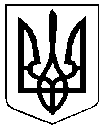 УКРАЇНАКОСТЯНТИНІВСЬКА РАЙОННА ДЕРЖАВНА АДМІНІСТРАЦІЯВІДДІЛ ОСВІТИпр.Ломоносова, 156, м. Костянтинівка, Донецька область,85102  тел.:(06272) 2-12-31, факс:2-12-31,Е-mail: krdarayono@mail.ru, Web: http//www.konstantinovka.ucoz.ua, ЄДРПОУ 02142661__________________________________________________________________________________Від  08.12.2015 р.№ 1033/01-5                              Керівникам навчальних і дошкільних						                закладів відділу освітиІнформація для навчальних і дошкільних  закладів селекторної наради від 07.12.2015 року	1.Що у зв’язку зі зверненням міжнародної неурядової організації HALO  Trus (Хало Траст) до департаменту прошу сприяти її навчальним командам проводити в підпорядкованих вам навчальних закладах у позаурочний час та на класних годинах інформування про мінну/ВЗВ (вибухонебезпечні залишки війни) небезпеку. Розповсюдження публічної інформації та печатної продукції погоджено з Представництвом ЮНІСЕФ в Україні.	2.Що педпрацівникам під час підготовки до інформування про мінну небезпеку (ІМН) учнів та їх батьків обов’язково опрацювати матеріали за наступними інтернет –посиланнями:1). матеріали та посібники з ІМН Данської Групи з Розмінуванняhttps: //www.dropbox.com/st/nepu5vmfcrqxc5/AAASMjEGwfoQ017wsc7VRtEa?dl=0)2).за підтримкою ОБСЄ https: //child.dsns.gov.ua/3).фільм та мультфільм для проведення занять https: // child.dsns.gov.ua/content/r2-2.html4).сайт ДСНС України https: //www.mns.gov.ua/content/abc_survival.htmlНачальник відділу освіти райдержадміністрації							Н.М.ВиниченкоСімоненко Ф.Х. 2-10-58